PielikumsOlaines novada domes 2023.gada 25.oktobra sēdesLēmumam (11.prot., 21.p.)Sadales shēma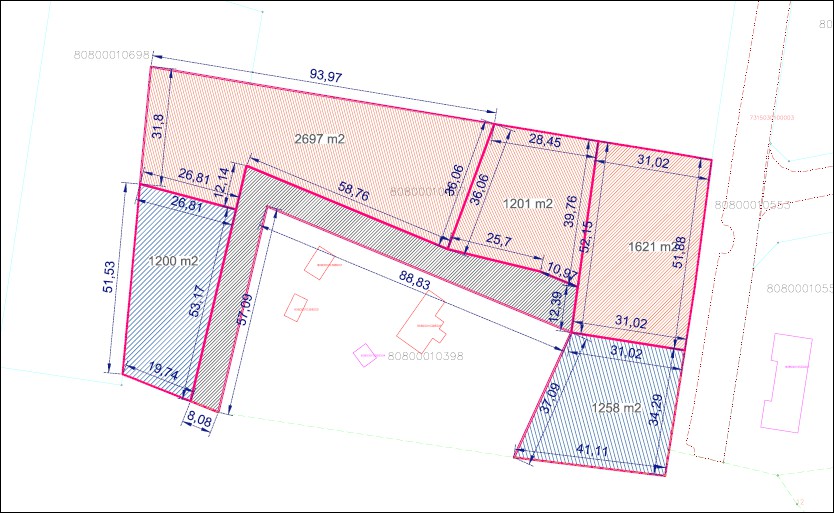 Būvvaldes vadītāja un galvenā arhitekte	S.Rasa-Daukše